МУНИЦИПАЛЬНОЕ  АВТОНОМНОЕ ДОШКОЛЬНОЕ ОБРАЗОВАТЕЛЬНОЕ УЧРЕЖДЕНИЕ                                                                                                                             ДЕТСКИЙ САД № 23 «РОСИНКА»                                                                                                                             МУНИЦИПАЛЬНОГО РАЙОНА МЕЛЕУЗОВСКИЙ РАЙОН                           РЕСПУБЛИКИ БАШКОРТОСТАНСистема                                                                            профилактической работы ДОУ                                           по ОБЖ                                                                                           (ППБ)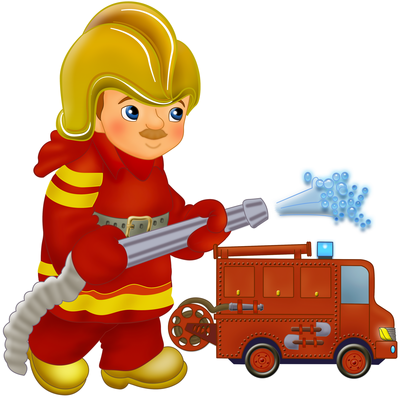 Отчет                                                                                                                                          о проделанной профилактической работе по предупреждению пожарной безопасности за 2015-2016 учебный год                                    в МАДОУ детский сад  № 23 «Росинка»1. Изучение ППБ в детском саду ведется по программе Н.Н.Авдеевой «Основы безопасности детей дошкольного возраста».                                              Ребенок должен усвоить, что  есть предметы,  которыми категорически запрещается пользоваться детям  (спички, газовые плиты, электрические розетки, включение электроприборов).  Здесь как нигде уместны прямые запреты. Ребенок, ни при каких обстоятельствах не должен самостоятельно зажигать спички, включать плиту, прикасаться к включенным приборам. При необходимости прямые запреты дополняются объяснениями.2. Научить правилам ППБ не возможно без помощи родителей.Поэтому проводится совместная работа с семьей, где разрабатываются памятки по правилам ПБ, выпускаются газеты, плакаты, папки передвижки «От шалости до беды один шаг».В ноябре прошло общее родительское собрание «Безопасность детей- забота взрослых» 3. Сотрудничаем с кинотеатром «Октябрь», где вниманию детей предлагается просмотр мультфильмов по ППБ.4. Педагоги в своей работе систематически используют наглядный материал. Плакаты: «Уроки безопасности»,                  «Что делать, если в квартире начался пожар».Рассказы:  Л.Толстой «Пожар».Сказки:  К.Чуковского «Путаница»,               С.Маршака «Кошкин дом».Стихотворения: Е. Хоринская «Спичка-невеличка»,                             И.Тверабукина  «Андрейкино дежурство»Воспитатели  используют игры- драматизации, игровые тренинги, сюжетно-ролевые и дидактические игры. 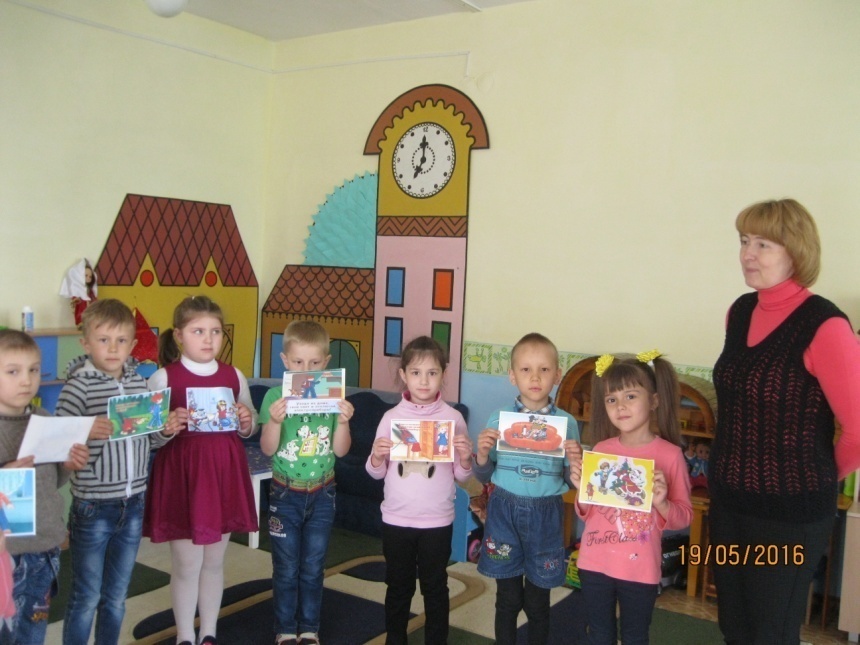 В мае в детском саду было проведено спортивное развлечение  «Пожарные на ученьях»  с целью закрепления знаний детей о правилах пожарной безопасности, формирования умений находить решения  в чрезвычайных ситуациях, развития внимания, скорости и находчивости. Ребята побывали в роли пожарных, учились действовать в чрезвычайных ситуациях, отгадывали загадки, читали стихи. Все участники показали хорошие знания правил пожарной безопасности. 19 мая 2016 г. дети старшей группы посетили  пожарную часть № 50 г. Мелеуза, где работники продемонстрировала детям,  как работают пожарные. 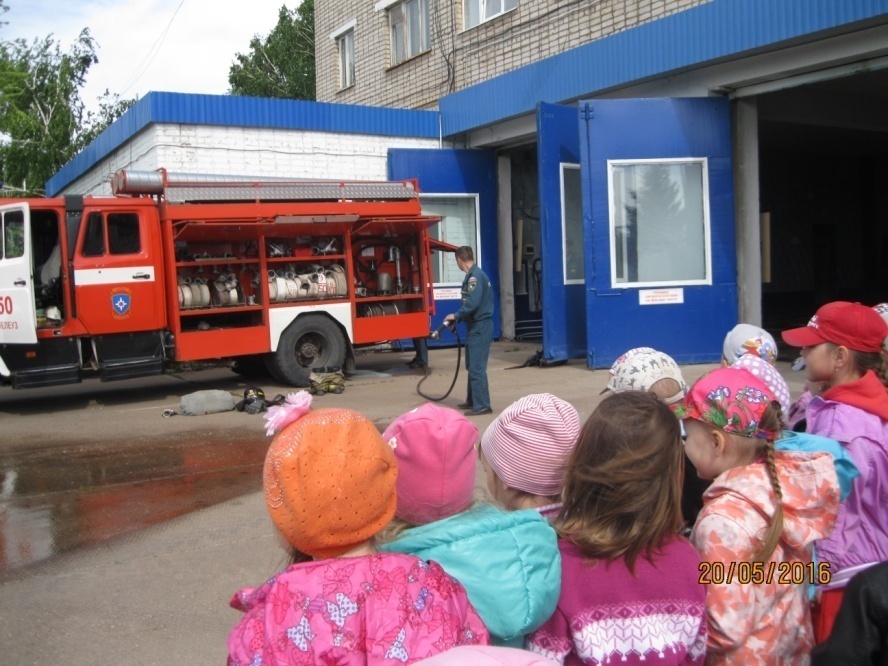 6. В перспективе провести семинар-практикум  для родителей   «Безопасность в вашем доме».      УтверждаюЗаведующий МАДОУ д/с № 23 «Росинка» ____________В.Р. Яппарова                                               Приказ № 85- од от 02. 08. 2016 г.Программа обучения воспитанников правилампожарной безопасностиОбучение воспитанников детских учреждений правилам пожарной безопасности проводится с целью воспитания у них бережного отношения к собственности, оказания практической помощи взрослым в сохранении любых видов собственности, жизни, здоровья и имущества граждан от пожаров, воспитания навыков по предупреждению пожаров и тушению загораний, а также по оказанию первой помощи пострадавшим.НОД проводится воспитателями. К проведению мероприятий целесообразно привлекать работников пожарной охраны. Порядок проведения и темы занятий определяются руководителем детского учреждения. Занятия по изучению правил пожарной безопасности следует проводить с учетом возраста воспитанников.С детьми старшего дошкольного возраста - беседы по предупреждению пожаров в детском саду и дома.«Утверждаю»Заведующий МАДОУ д/с № 23 Росинка ______________В.Р. Яппарова                                                                   Приказ № 85- од от 02.08. 2016 г.План мероприятий на 2016-2017 учебный год по пожарной безопасности в МАДОУ д/с № 23 «Росинка»УтверждаюЗаведующий МАДОУ д/с № 23 «Росинка» _____________В.Р.Яппарова Приказ № 85 - од от 02.08 2016 г.Планмероприятий по предупреждению детской шалости с огнемна 2016 - 2017 учебный год УТВЕРЖДАЮ                                            Заведующий МАДОУ №23 «Росинка»___________________ /В.Р. Яппарова/Приказ № 85- од от  02.08.2016 г.План проведения месячника по пожарной безопасности                                                        Старший воспитатель:                            / М.С. Бережная/№МероприятияСрок проведенияСрок проведенияОтветственные1.Мероприятия с сотрудниками ДОУ:1.1.	Инструктажи по пожарной безопасности:-	первичный на рабочем месте;-	плановый;-	внеплановый1.2.	Проведение тренировок по эвакуации в случае
возникновения пожара.1.3.	Работа с детьми по ознакомлению с правилами ПБ;ежемесячно постоянноежемесячно постояннозаведующий ДОУ воспитателистарший воспитатель1.4. Составление плана работы по изучению ПБ с детьми.сентябрьсентябрь2.Мероприятия с детьми по формированию правил безопасного поведения:2.1.НОД (познание)- «Хрюша попал в беду»;- «Тили бом, тили бом. Почему загорелся кошкин дом?»- «Электроприборы - причина пожара»;- «Для забавы и  игры спички  в руки не бери»- «Пожарный герой, он с огнем вступающий в бой»;- «ППБ»;- «Пожарный-профессия героическая»- «Пожароопасные предметы».Сентябрь - майСентябрь - майвоспитатели  младшие группысредняя группа старшая  группы подготовительная  группа2.2.	Рассматривание:- пожарной машины- картины «Пожар»;- плаката «Правила пожарной безопасности»- плаката «Уроки безопасности»- плаката «Что делать, если в квартире начался пожар»2.3.	Игровая деятельность:Д/И «Что горит, что не горит»;«Найди предметы для тушения пожара»; «Если возник пожар»; «Все работы хороши». Что необходимо пожарному?» «Опасные соседи»воспитатели младшие группысредняя группа старшая группаподготовительная группавоспитатели: младшие группысредняя группа старшая группа подготовительная воспитатели младшие группысредняя группа старшая группаподготовительная группавоспитатели: младшие группысредняя группа старшая группа подготовительная 2.4 Инсценировка стихотворения С.М. «Кошкин дом»2.5 Игра-эстафета «Пожарные-люди отважные»2.6 Подвижные игры «Пожарные на учениях»2.7 Беседы           Почему горят леса?          Безопасный дом          Потенциальные опасности дома          Скоро, скоро новый год, к детям елочка придет          Если дома начался пожар?Опасные предметыЧто делать в случае пожара в детском саду?Друзья и врагиЗнаешь сам – расскажи другому  2.8. Чтение художественной литературы            -потешка «Как непослушная Хрюша чуть не             сгорела»            К.Чуковский «Путаница»            С.Я. Маршак «Рассказ о неизвестном герое»             Л.Толстой «Пожарные собаки»2.9.Изодеятельность             «Тили бом, тили бом, загорелся кошкин дом»            «Пожар»3.0. Аппликация                    «Пожарные машины»3.1.Конструирование «Наша улица»3.2 Целевая прогулка в пожарную часть3.3. Просмотр мультфильмов  по пожарной тематике.            3. Мероприятия с родителямиКонсультации:Безопасное поведениеВнимание: эти предметы таят опасность! Предотвратите беду: действия детей в чрезвычайных ситуацияхПравила поведения при пожаре в местах массового скопления людейПервая помощь при ожоге4. Оформление выставки детских рисунков «Не шути         с огнем»В течении года Постояннов течение годаВ течении года Постояннов течение годавоспитатели  младшие группысредняя группа старшая группаподготовительная группавоспитатели:  младшие группысредняя группа старшая группа подготовительная группастаршая группаподготовитподготовит подготовительная  старшая группа вов течение года в течение года №МероприятияСрок исполненияИсполнители (должность)1.В новом учебном году, провести совещания при руководителе по активизации профилактической работы, направленной на предупреждение пожаров от детской шалости с огнем с привлечением инспекторов ОГПН, ВДПО.Сентябрь, майРуководитель, ответственный за пожарную безопасность2.Рассмотреть   вопросы   по  соблюдениюправил пожарной безопасности:- состояние   пожарной   безопасности   вучреждении  - соблюдение правил пожарной безопасности в быту (на  родительских собраниях).Не реже 1 раза в неделюОтветственный за пожарную безопасностьвоспитатели3.Пожарно-техническое обследование образовательного учреждения:-	подготовка к новому учебному году;-	периодическое.АвгустНе реже 1 раза в месяцАдминистрация образовательного учреждения Внештатный инспектор попожарной безопасности4.Организовать обучение детей мерам пожарной безопасности согласно статьи 29 Кодекса РБ «О пожарной безопасности».ПостоянноРуководитель5.Приобрести комплекты плакатов по пожарной безопасности для детских образовательных учреждений, обновить уголок пожарной безопасности.АвгустАдминистрация образовательного учреждения6.Организовать посещение детей в течение учебного года и во время каникул местного подразделения пожарной охраны, для ознакомления с пожарной техникой, пожарно-техническим вооружением и буднями работников пожарной охраны.Согласно графикаАдминистрация образовательного учреждения7.Организация проведения конкурса детских рисунков и макетов на противопожарную тематику Январь-февральСтарший воспитатель№Наименование мероприятийСроки исполненияИсполнитель1.Разработка  и утверждение плана проведения по пожарной безопасности.декабрьСтарший воспитатель2.Проведение инструктажа  с сотрудниками ДОУ по организации   ПБдекабрьЗаведующий3. Организовать проверку противопожарного состояния МАДОУдекабрьЗаведующий старший воспитатель4.Проведение занятий с практической отработкой эвакуации детей при  пожарах в ДОУВ течение месяцаЗаведующий 5.Проведение непосредственно-образовательной деятельности по курсу ОБЖ Рассматривание плакатов, чтение художественной литературы.Показ видеоматериалов для изучения правил пожарной безопасности декабрьВоспитатели6.Спортивные соревнование «Пожарные- люди отважные»декабрьвоспитатели гр №2,57.Выставка детского творчества«Огонь-враг, огонь- друг»декабрьВоспитатели гр. № 2,58.Проведение бесед по предупреждению детской шалости с огнем на групповых родительских собранияхВ течение месяцаВоспитатели